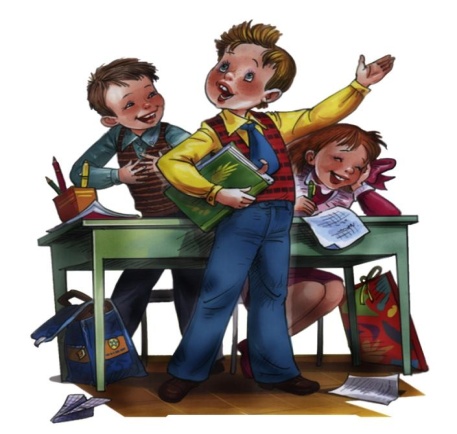      Главной целью учебно-воспитательной работы гимназии является формирование всесторонне развитой, общественно-активной и социально-полноценной личности. Это относится ко всем обучающимся, в том числе и к трудным. Однако учебно-воспитательная работа с этими школьниками обладает своей спецификой. Их воспитание тесно связано с перевоспитанием.     Перевоспитание школьника – это такое изменение его сознания и поведения в результате целенаправленного педагогического воздействия, при котором происходит значительное усиление положительных тенденций нравственного развития личности, и одновременно ослабевают отрицательные тенденции.     Перевоспитание не может протекать успешно, если школьника рассматривают как объект, а не субъект воспитания, если школьник сам не будет стремиться к преодолению своих личностных недостатков и тех трудностей, с которыми он встречается в жизни. Поэтому вовлечение трудного школьника в активную работу по само исправлению является обязательным условием успеха в перевоспитании.Основные компоненты системы работы гимназии с обучающимися имеющими проблемы в поведенииВыявление обучающихся, склонных к нарушению дисциплины, норм морали и права, отстающих в учебе.Определение причин отклонения в поведении, а также индивидуальных психологических особенностей личности у выявленных школьников.Составление плана педагогической коррекции личности обучающегося и устранение причин её нравственной деформации, отклонений в поведении.Изменение характера личных отношений воспитанников со сверстниками и взрослыми.Вовлечение обучающихся с отклонениями в поведении в различные виды социально-значимой деятельности и обеспечение успеха в ней.Влияние на условия семейного воспитания.